Tjelesna i zdravstvena kultura 3. razred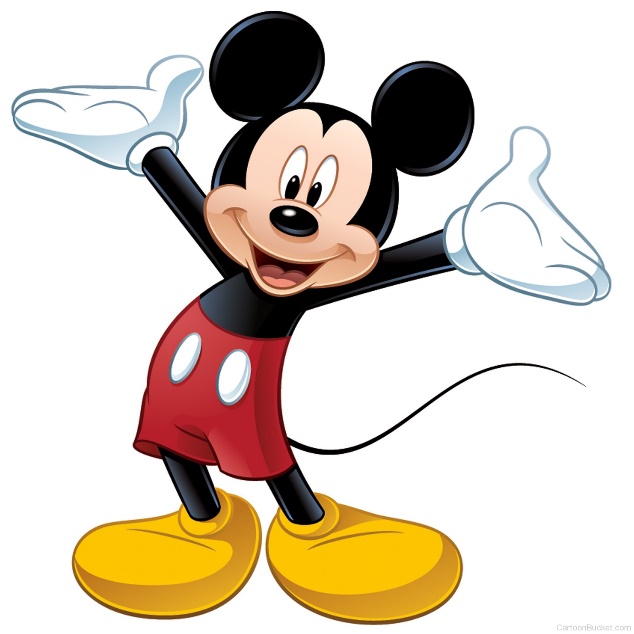 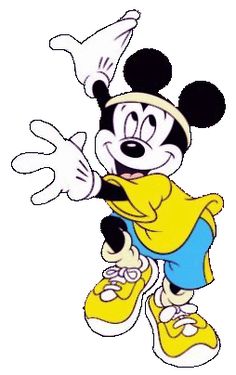 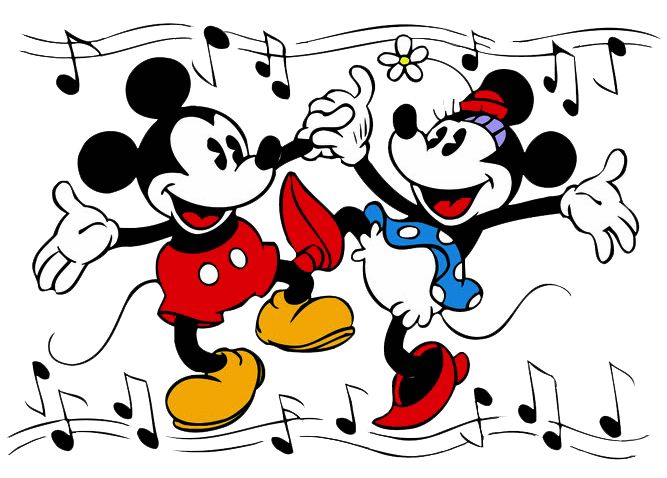 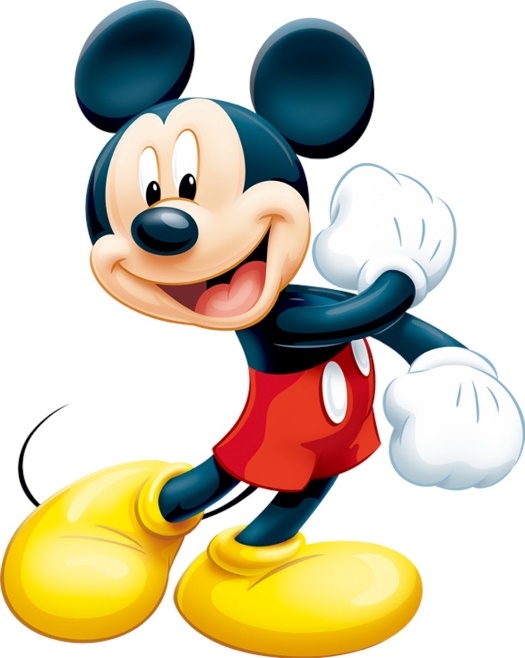 